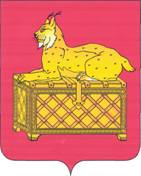 РЕВИЗИОННАЯ КОМИССИЯ МУНИЦИПАЛЬНОГО ОБРАЗОВАНИЯг. БОДАЙБО И РАЙОНАЗАКЛЮЧЕНИЕ № 01-29зпо результатам экспертизы проекта решения Думы Балахнинского городского поселения «О бюджете Балахнинского муниципального образования  на 2020г и плановый период 2021 - 2022 годов»    Утвержденораспоряжением председателя             Ревизионной комиссии                                                                              от 25.11.2019 № 85-п1. Заключение Ревизионной комиссии муниципального образования г. Бодайбо и района (далее – Ревизионная комиссия) на проект решения Думы Балахнинского городского поселения «О бюджете Балахнинского муниципального образования на 2020 г и плановый период 2021- 2022 годов» подготовлено в соответствии с Бюджетным  кодексом  Российской Федерации  (далее - БК РФ), Положением  о бюджетном процессе в Балахнинском муниципальном образовании, утвержденному решением Думы Балахнинского городского поселения от  29.10.2018 № 54 (с изменениями и дополнениями)( далее- положение о бюджетном процессе).Проект бюджета Балахнинского муниципального образования на 2020 год и на плановый период 2021 и 2022годов  проанализирован на соответствие бюджетному законодательству, а также формирование мотивированного заключения по результатам оценки полноты, обоснованности и достоверности плановых (прогнозных) показателей в Проекте. Проект бюджета Балахнинского муниципального образования на 2020 год и на плановый период 2021 и 2022годов  (далее - проект) разработан Администрацией Балахнинского городского поселения и внесен в Думу Балахнинского городского поселения на рассмотрение в соответствие со ст. 22 Положения о бюджетном процессе, с соблюдением установленного срока.2. Состав показателей, представляемых для утверждения в Проекте, соответствует требованиям ст. 184.1  БК РФ  и ст.22 Положения о бюджетном процессе.  Перечень и содержание документов, представленных в Думу Балахнинского городского поселения одновременно с проектом, в отдельных случаях не соответствуют требованиям 184.2 БК РФ и пункта 2 статьи 22, а именно не представлен реестр источников доходов бюджетов бюджетной системы Российской Федерации. 3.  Проект бюджета Балахнинского муниципального образования на 2020 год и на плановый период 2021 и 2022годов  не размещен на официальном сайте Администрации Балахнинского городского поселения в  сети «Интернет», что не согласуется принципом прозрачности ( открытости), установленного ст.36. БК РФ.4. В соответствии с требованиями статьи 173 БК РФ, статьи 12 Положения о бюджетном процессе Проект СЭР составлен на основе одобренного постановлением Администрации Балахнинкого городского поселения от 17.10.2019 № 91-п  Прогноза социально-экономического развития  Балахнинского муниципального образования на 2020 год и на плановый период 2021-2022 годов (далее- Прогноз СЭР).      5. Проектом бюджета доходы бюджета в 2020 году прогнозируются в объеме 18284,0 тыс.рублей, в том числе  налоговые и неналоговые доходы – 5994,5 тыс.рублей, или 32,8 % объема доходов бюджета, безвозмездные поступления – 12289,5 тыс.рублей.          В 2021 году доходы бюджета составят 18771,9 тыс.рублей, в том числе  налоговые и неналоговые доходы – 5723,9 тыс.рублей, или 30,5 % объема доходов бюджета, безвозмездные поступления – 13048,0 тыс.рублей. 	В 2022 году доходы бюджета составят  17359,8 тыс.рублей, в том числе  налоговые и неналоговые доходы –5522,0 тыс.рублей, или 31,8 % обьема доходов бюджета, безвозмездные поступления 11837,8 тыс.рублей.     Ревизионная комиссия г. Бодайбо и района отмечает, что раздел «Доходы» Пояснительной записки к проекту бюджета Балахнинского  муниципального образования  на 2020 год и плановый период 2021-2022 годов подготовлен в усечённой форме.     Пояснительная  записка не содержит  обоснования параметров бюджета по доходам на 2020 год и плановый период 2021-2022 годов.   	При проведении анализа приложения 1 к проекту решения Думы Балахнинского городского поселения «О бюджете Балахнинского муниципального образования на 2020 год и плановый период 2021-2022 годов» выявлены неточности в указании периода планирования в таблице приложения, указано «2019, 2020, 2021» следовало указать «2020, 2021, 2022» . 	6. Общий объем расходов  бюджета Балахнинского муниципального образования предложен в сумме: 2020 год – 18532,2 тыс.рублей; 2021 год – 18554,7 тыс.рублей; 2022 год – 16768,5 тыс.рублей.При планировании ассигнований по подразделу 02 «Функционирование высшего должностного лица субъекта Российской Федерации и муниципального образования» объем расходов на содержание главы Балахнинского городского  поселения  предусмотрен в 2020  - 2022 годы (ежегодно) в сумме 1604,3 тыс. рублей, из них 1117,4 тыс.рублей годовой фонд оплаты труда. В сумму заложено увеличение норматива формирования расходов на оплату труда главы Балахнинского муниципального образования на основании Постановления Правительства Иркутской области от 27 ноября 2014 года №599-пп «Об установлении нормативов формирования расходов на оплату труда депутатов, выборных должностных лиц местного самоуправления, осуществляющих свои полномочия на постоянной основе, муниципальных служащих и содержание органов  местного самоуправления муниципальных образований Иркутской области» (в редакции от 19 июня 2019 года). Следует заметить, что нормативный акт Балахнинского муниципального образования о внесении изменений в Положение об оплате труда главы не утвержден Думой Балахнинского городского поселения.по подразделу 04 «Функционирование Правительства Российской Федерации, высших исполнительных органов государственной власти субъектов Российской Федерации, местных администраций» объем расходов на обеспечение деятельности аппарата администрации предусмотрен в 2020 году в сумме 11432,9 тыс. рублей; в 2021 году-   11397,3 тыс.рублей, в 2022 годах  в сумме 11387,8 тыс.рублей.  Следует заметить, что нормативный акт Балахнинского муниципального образования о внесении изменений в Положение об оплате труда председателя Думы Балахнинского муниципального образования не утвержден  Думой Балахнинского городского поселения.При проведении анализа бюджетных ассигнований на 2020-2022 годы  установлено, что к проверке не представлены обоснования для планирования бюджетных ассигнований (сметные расчеты, коммерческие предложения).7. Проектом бюджета на 2020 год и плановый период 2021-2022 годов  предусмотрены бюджетные ассигнования на реализацию 7 муниципальных программ.	Анализ бюджета показывает, что доля  программных расходов в бюджете Балахнинского  муниципального образования  от общей суммы расходов составляет в 2020 году -   10,9% (2027,0). 8. Дефицит бюджета в 2020 году составит 248,2 тыс. рублей, или  4,1% от объема доходов без учета объема безвозмездных поступлений, в 2021 году – 258,8 тыс.руб. или 4,5%, в 2022 году – 247,7 тыс.руб. или 4,5%. При установленных параметрах бюджета верхний предел муниципального внутреннего долга по состоянию на 01 января 2021 года в размере  248,2 тыс. руб.; на 01 января 2022 года – 507,0 тыс. рублей; на 01 января 2023 года – 754,7 тыс. рублей.	Ревизионная комиссия предлагает Думе Балахнинского городского  поселения принять к рассмотрению проект решения «О бюджете  Балахнинского муниципального образования на 2020 г. и плановый период 2021-2022 годов » с учетом замечаний  по итогам экспертизы Проекта бюджета.Пояснительная записка к настоящему документу прилагается.Председатель  Ревизионной комиссии                                      О.М. Шушунова